МУНИЦИПАЛЬНОЕ ОБРАЗОВАНИЕ ТАЗОВСКИЙ РАЙОНМуниципальное казенное общеобразовательное учреждениеНаходкинская школа – интернат начального общего образованиямкр. Школьный, 2, с. Находка, Ямало-Ненецкий автономный округ, 629360Телефон/факс (34940) 65 1-47.  E-mail mkou.nshi@mail.ruОГРН №1038900748479,  ИНН/КПП 8910003199/891001001Анализ работы летнего оздоровительного лагеря«Планета детства» с дневным пребыванием детейс 01.06.2018 по 30.06.2018 года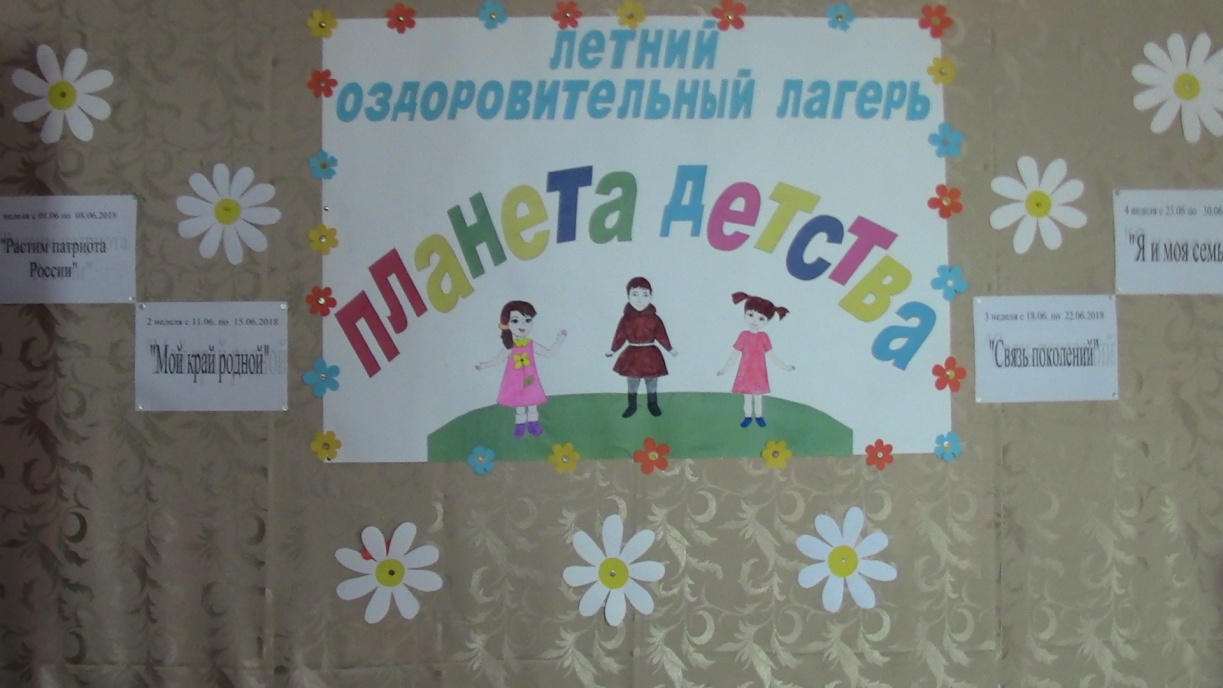 Подготовила: начальник ЛОЛНенянг Ирина НумовнаИюнь, 2018				Пояснительная записка.      Детский оздоровительный  лагерь – это, прежде всего отдых ребёнка после напряжённого учебного года, общение со сверстниками, оздоровление, а также развитие и  реализация творческих способностей.     Программа направлена на патриотическое воспитание детей.Содержание деятельности лагеря  направлено на формирования личности гражданина и патриота России с присущими ему ценностями, взглядами, ориентациями, установками, мотивами деятельности и поведения.Программа  универсальна, так как может использоваться для работы с детьми из различных социальных групп, разного возраста, уровня развития и состояния здоровья.Основная идея программы летнего оздоровительного лагеря «Планета детства»  - представление возможностей для раскрытия творческих способностей ребенка, создание условий для самореализации потенциала детей и подростков в результате общественно полезной деятельности. Программа ориентирована на работу в разновозрастном детском коллективе и представляет собой работу в одну смену.Особенности летнего оздоровительного лагеряс дневным пребыванием детей Пришкольный лагерь имеет ряд объективных факторов, которые и определяют специфику его работы:1.	Временный характер детского объединения. В лагере в течение 21 дня отдыхает 20 воспитанников, объединенных в единый отряд.2.	Разнообразная деятельность – насыщенность всего периода разноплановой интересной деятельностью делают пребывание в лагере очень привлекательным для детей, которые в силу своего возраста стремятся «попробовать всё и успеть везде». В летнем оздоровительном лагере предлагается разнообразный спектр занятий в соответствии с основными направлениями работы.3.	Интенсивность освоения детьми различных видов деятельности – заинтересованность ребёнка каким-либо делом посредством достижения последующего определённого положительного результата. В этом смысле личностно-ориентированный подход означает, что степень интенсивности должна быть адекватна индивидуальным возможностям человека.4.	Изменение позиции ребёнка – своеобразное разрушение прежнего, подчас негативного, стереотипа поведения. 5.	Природно-климатическая база – природное окружение, чистый воздух являются важной составляющей успеха лагеря.6.	Чёткий режим жизнедеятельности – рациональная организация всей жизнедеятельности детей. Основные участники реализации ПрограммыУчащиеся начального звена (возраст 7-11 лет).Педагогический коллектив.Родители (законные представители) учащихся.Цель программы: создание оптимальных условий, обеспечивающих полноценный отдых детей, их оздоровление, нравственное и патриотическое воспитание, творческое развитие.  Задачи:Оздоровительные:- Создать условия для укрепления здоровья, физической выносливости;-Вовлечь детей в активную спортивно-оздоровительную деятельность;- Обеспечить длительное пребывание детей на воздухе;Воспитательные:- Создать условия для личностного развития каждого ребёнка;- Создать условия способствующие формированию навыков здорового образа жизни;- Содействовать формированию активной жизненной позиции обучающихся;- Способствовать ознакомлению участников лагеря с духовным наследием своей малой Родины;- Создание условий для воспитания культуры общения.Образовательные:- Создать условия для повышения уровня теоретической подготовки ребят в области истории, физики, астрономии, экологии, биологии;-  Практическое совершенствование умений и навыков исследовательской деятельности;Развивающие:- Развитие способности глубокого сосредоточения, созерцания наблюдаемого живого объекта в многообразии его жизненных проявлений;- Создания условия для развития координированности и коммуникативности детского коллектива – через творческую самостоятельную, объединяющую деятельность детей в смешанных группах, через самоуправление.Характеристика возможностей летнего оздоровительного лагеря с дневным пребыванием детей:Программа рассчитана на один год. Партнёры лагеря - социум посёлка: сельская библиотека, школьный музей, СДК, ФАП.Программа предусматривает использование групповой и индивидуально-коллективной формы организации проведения мероприятий. Групповая работа обеспечивает сплоченность коллектива, творческое общение. Индивидуально-коллективная форма предусматривает подачу материала (через разнообразные формы) всему коллективу, где есть возможность каждому ребенку оценить самостоятельно свою работу, ее результаты. Основным механизмом реализации программы являются тематические недели, в которые проводятся мероприятия в рамках программы смены.Первая неделя проходит под названием «Растим патриота России».Вторая неделя под названием «Мой край родной».Третья неделя по названием «Связь поколений».Четвертая неделя под названием «Я и моя семья».Каждый день жизни лагеря охватывает все основные направления деятельности и проходит под девизом: Солнышко рано встает, всех ребят в отряд зовет!Отряд состоит из 20 человек и носит название «Солнышко».Участники отряда- лучикиНачальник лагеря- ЛучВоспитатель и вожатые- лучиТерритория помещенияЛетний оздоровительный лагерь размещен в спальном корпусе, микрорайон Школьный, дом 3. Сбор детей и проведение мероприятий проходят в спортивной комнате, утренняя зарядка проводится в коридоре (в холодную  дождливую погоду) или на спортивной площадке, расположенной на территории школы – интерната. Питание осуществляется в школьной столовой.Оборудование:- Спортивная площадка- Спортивная комната- Спортинвентарь (мячи, скакалки, скамейки, стенка, маты, коврики)- Парты, стулья, кровати- Игровая комнатаОсобенности контингента детей.	Летний пришкольный оздоровительный лагерь «Планета детства» может использоваться для работы с детьми разного возраста. Контингент участников (возраст) –7– 11 лет. Общее количество участников Программы – 20 детей.	Основной состав лагеря – это обучающиеся школы в возрасте от 7 до 11 лет, родители которых написали заявления. При комплектовании особое внимание уделяется детям из малообеспеченных, неполных семей, из семей матерей-одиночек и имеющих родителей-пенсионеров, а также детям, находящимся в трудной жизненной ситуации. Деятельность воспитанников во время лагерной летней смены осуществляется в разновозрастных отрядах.Социальный состав воспитанников.Награждения детей: В конкурсе рисунков «Рисуем оленя» приняли участие 15 человек, были присуждены места:1 место- Яптунай Милана2 место- Яптунай Карина, Анисимова Полина3 место – Яптунай Вероника, Салиндер КаролинаВ конкурсе рисунков «Берегите тундру от пожаров», «При пожаре звони-01, 112», проведенных по инициативе пожарной части села Находка были присуждены участникам следующие места:«Берегите тундру от пожаров»- 1 место- Тимканова Виолетта, 2 место- Анисимова Полина, 3 место- Салиндер Рулан«При пожаре звони -01,112»- 1 место-Салиндер Каролина, 2 место- Яптунай Вероника, 3 место- Яптунай КаринаВ конкурсе рисунков «Праздник – день рыбака» приняли учстие 15 человек, были присуждены места:1 место- Анисимова Полина2 место – Яптунай Ксения, Вероника3 место- Яптунай Сергей, МиланаТакже дипломом была награждена студентка- практикантка 2 курса Тюменского педагогического университета- Худи Раиса Юрьевна  за ответственное отношение к работе и организаторские способности, проявленные во время прохождения практики в летнем оздоровительном лагере «Планета детства» на базе МКОУ НШИ	Медицинское обслуживание.	При возникновении медицинской помощи обращаемся в сельский фельдшерско - акушерский пункт, или вызываем 	родителей. В летнем оздоровительном лагере имеется аптечка первой помощи.ПитаниеЗавтрак, Обед, полдник.Мероприятия отрядные и праздничные Патриотическое направлениеПознавательно- развлекательная программа «Планета детства», посвященная Дню защиты детей.Познавательное мероприятие «Наш Пушкин» с презентацией «Что за прелесть, эти сказки!».Библиотечный час –викторина «Сказочная поляна», посвященная дню ПушкинаИгра- путешествие  «Я живу в России», посвященная Дню РоссииПознавательное мероприятие «Не угасай память», посвященное Дню памяти и скорби.Познавательное мероприятие «Песни военных лет»Познавательное мероприятие «Пионеры- герои»Историко- краеведческое направление-Познавательно-развлекательная игра поле чудес по теме: « У каждой рыбки своя изюминка»Познавательное мероприятие «Олени северного края»;Познавательное мероприятие с показом презентации «История образования Тазовского района»;Показ презентации «Находка- частица Тазовского района»;Поход в тундру «Священные места села Находка»;Показ презентации «Ненецкая кухня»; Поэтесса Надежда Салиндер «О нелегком труде рыбака»;Экологическое направлениеПознавательно-развлекательная игра поле чудес по теме: «Край мой Ямал!»;Составление композиции «Олени - наша гордость!» (аппликация);Показ презентации юных экскурсоводов «Олени северного края»Конкурс рисунков  «Берегите тундру от пожара», «При пожаре звони-01, 112»Творческий час – аппликация «Солнечное лето»;Походы в тундру;Экскурсия в чум (рассказ о быте ненцев и о бережном отношении к природе);Прогулка в Нарэйдалва (в верхнюю часть Находки, поселение рыбаков);Познавательное мероприятие «Полезные растения Ямала»Спортивно- оздоровительное направлениеЗарядка на свежем воздухе.Ежедневные спортивные эстафеты на площадке;Использование спортивных тренажеров;Походы в тундру;Спортивная развлекательная эстафета «Планета детства»,  посвященная празднованию дня защиты детей»;Развлекательная конкурсная эстафета «Веселые старты», посвященная Дню России;Подвижная игры «Чудо цветок- ромашка»;Подвижные игры «Ягоды севера»Спортивные соревнования «Игры с мячом»Спортивная игра «Ловись рыбка, большая, малая», посвященная Дню рыбака;Спортивная эстафета «В здоровом теле, здоровый дух»;Пожарная эстафета «Время не ждет»Подвижная игра «Вода – это жизнь», посвященная закрытию лагеря. Игровая программа «Семь цветов радуги», посвященная закрытию лагеря.Художественно- эстетическое направление1.Творческий час «Пусть всегда будет солнце! Пусть всегда будет мир!- аппликация «Воздушные шары».2.Творческий час – рисование «Девочка в русском сарафане»;3.Творческий час – рисование, плакаты ко дню России4.Творческий час «Олени- наша гордость»5.Библиотечный час –викторина «Сказочная поляна», посвященная дню Пушкина6. Чтение сказок Пушкина «Сказка о мертвой царевне», «Сказка о золотом петушке», «Сказка о рыбаке и рыбке».7. Чтение рассказов Е.Г. Сусой «Морошкое лето»8. Заучивание отрядной песни «Детство это я и ты»9. Разучивание танца к закрытию лагеряМероприятия по безопасности детей.-Презентация «Соблюдение правил пожарной безопасности»-Презентация «Инструктаж по пожарной безопасности»-Презентация «Правила пожарной безопасности»-Соблюдение правил ЛОЛ-Соблюдение ПДД-Соблюдение безопасности при паводках и ледоходе-Презентация «Правила поведения летом» (купание, прогулки в лесу, ПДД, ППБ)-Правила поведения при проведении спортивных мероприятий-Правила поведения в тундре, в походах, на экскурсии- Безопасность. Показ презентации «Безопасность в сети Интернет».- Урок «Мои персональные данные», заполнение анкеты на сайте.-Распространение памяток для родителей по профилактике выпадения из окон, детский травматизм, правила поведения детей в лагере, правила поведения на улице, во дворе, на дорогахСотрудничество с сельским домом культуры.Мероприятия:Развлекательная игровая программа для детей ко дню России «Праздник детства»Познавательная игра – викторина по сказкам А.С. Пушкина «Сказочная поляна»Культурно- спортивная программа «Рыбак- гордое слово!», посвященная Дню рыбакаТанцевально- развлекательная программа «Жара»Просмотр мультфильмов, посвященных Дню России:«Князь Владимир», Мультфильмы: «Доктор Айболит», «Индюки назад в будущее», «Красная Шапочка против зла»Результаты:- Организация досуга воспитанников в летний период.- Общее оздоровление воспитанников, укрепление их здоровья- Укрепление физических и психологических сил детей и подростков, развитие лидерских и организаторских качеств, приобретение новых знаний, развитие творческих способностей, детской самостоятельности и самодеятельности.- Получение участниками смены умений и навыков  индивидуальной и коллективной творческой и трудовой деятельности, социальной активности.- Развитие коммуникативных способностей и толерантности.- Повышение творческой активности детей путем вовлечения их в социально-значимую деятельность.- Приобретение новых знаний и умений в результате занятий в кружках (разучивание песен, игр, составление проектов)- Расширение кругозора детей.- Повышение общей культуры учащихся, привитие им социально-нравственных норм.- Личностный рост участников смены.№Категория воспитанниковКоличество детей МНС1Из многодетных семей202Из малообеспеченных семей203Из числа детей- сирот, детей, оставшихся без попечения родителей04Из семей, состоящих на учете05Дети с ограниченными физическими возможностями (инвалиды)06Состоящие на учете в ПДН, КДН и ЗП, ВШУ07Всего детей в трудной жизненной ситуации (отец, вдовец)08Малообеспеченная, мать – одиночка, МНС0№ФИО ребенкаГод рожденияОтрядНачало сменыРостНачало смены массаГруппа ФГОкончаниеРостОкончание массаРостМассаИтогооценка1Салиндер Руслан Андреевич01.04.201112827,2012928,1012928,102Яптунай Ксения Юрьевна20.04.201111822,3011822,3011822,303Яптунай Сергей Васильевич09.03.201111518,4511518,4511518,454Ядне Остап Вениаминович01.01.20111152011520115205Салиндер Елена Вадимовна06.11.200912824,556Окотетто Аиша Эльвин Кызы06.06.200912824,9512825128257Ядне Радмир Федорович21.11.200912826,9512827128278Ядне Савелий Федорович08.06.200811327,211327,5011327,509Салиндер Каролина Витальевна27.09.200912626,3512628,3212628,3210Яптунай Дмитрий Юрьевич01.10.200911921,7512021,4012021,4011Анисимова Полина Дмитриевна03.11.200912725,85127,526,90127,526,9012Яптунай Милана Олеговна28.07.200711920,6012020,7012020,7013Яптунай Вероника Васильевна19.06.2009125,521,7012622,3012622,3014Лапсуй Константин Александрович03.11.200913231,8015Ядне Кирилл Валентинович16.08.200713229,3013229,3013229,3016Адер Ксения Александровна28.05.200913030130301303017Ядне Василий Васильевич27.10.201011922,7511922,7511922,7518Баширова Римма Эльдаровна12120,7012120,7012120,7019Тимканова Виолетта Евгеньевна02.01.200714039,5014039,5014039,5020Ядне Нэлля 12022,8012022,8012022,80